THE ULTIMATE RESEARCH TOOL FOR YOUR SPEECHTopic___________________What slant on your topic are you taking? (moving to Thesis Statement)______________________________________________________________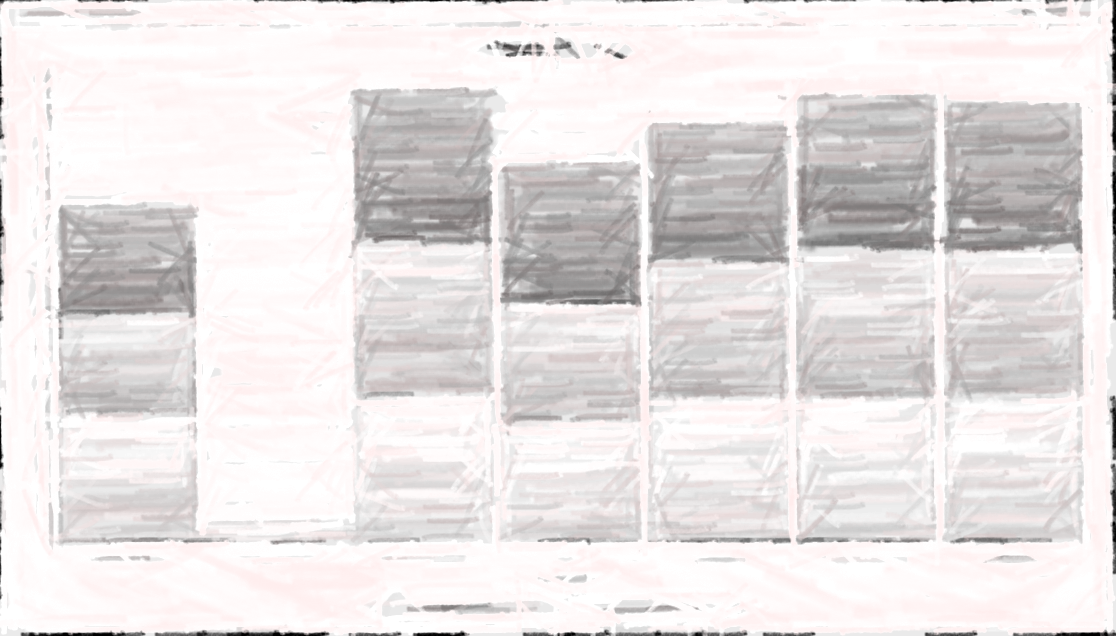 